Forma un todo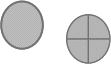 ver.1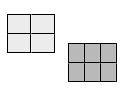 Materiales: un kit de fracciones por grupo de compañeros (rectangular o circular)Trabaja con un compañero. Vacía todas las piezas de un kit de fracciones. Clasifica las piezas.Asigna a la pieza más grande en el kit de fracciones el valor de un todo. ¿Cuántas maneras diferentes puedes encontrar para hacer un todo usando piezas de la misma forma y tamaño?Esboza tu trabajo. Rotula las partes. Nombra cada fracción.Completa el enunciado: Un todo es equivalente a …..©K-5MathTeachingResources.com